2019 NEW PRODUCTSCenterfire Rifle Gold MedalWe’ve expanded our trusted Federal Premium® Gold Medal® rifle ammunition line with hot new loads in 224 Valkyrie, 6mm Creedmoor, 300 Win. Mag. and 300 Norma Mag. Like the rest of the Gold Medal line, the new offerings are loaded with the industry’s most accurate target bullets, including the Sierra® MatchKing® and Berger® Hybrid, and paired with Gold Medal match primers, Federal® brass and specially formulated propellant. The result is the most consistent accuracy at extreme ranges.Features & BenefitsNew 224 Valkyrie, 300 Win Mag and 300 Norma Berger HybridNew 6mm Creedmoor Sierra MatchKingExtremely high ballistic coefficientsLess wind drift and dropWorld-class long-range accuracyGold Medal match primerPart No.	Description	UPC	MSRPGM224VLKBH2	224 Valkyrie 80.5-grain Gold Medal Berger Hybrid	6-04544-65176-8	$32.95GM6CRDM1	6mm Creedmoor 107-grain Gold Medal Sierra MatchKing	6-04544-64779-2	$36.95GM300WMBH1	300 Win 215-grain Gold Medal Berger Hybrid	6-04544-63033-6	$72.95GM300NMBH1	300 Norma Mag 215-grain Gold Medal Berger Hybrid 	6-04544-63035-0	$72.95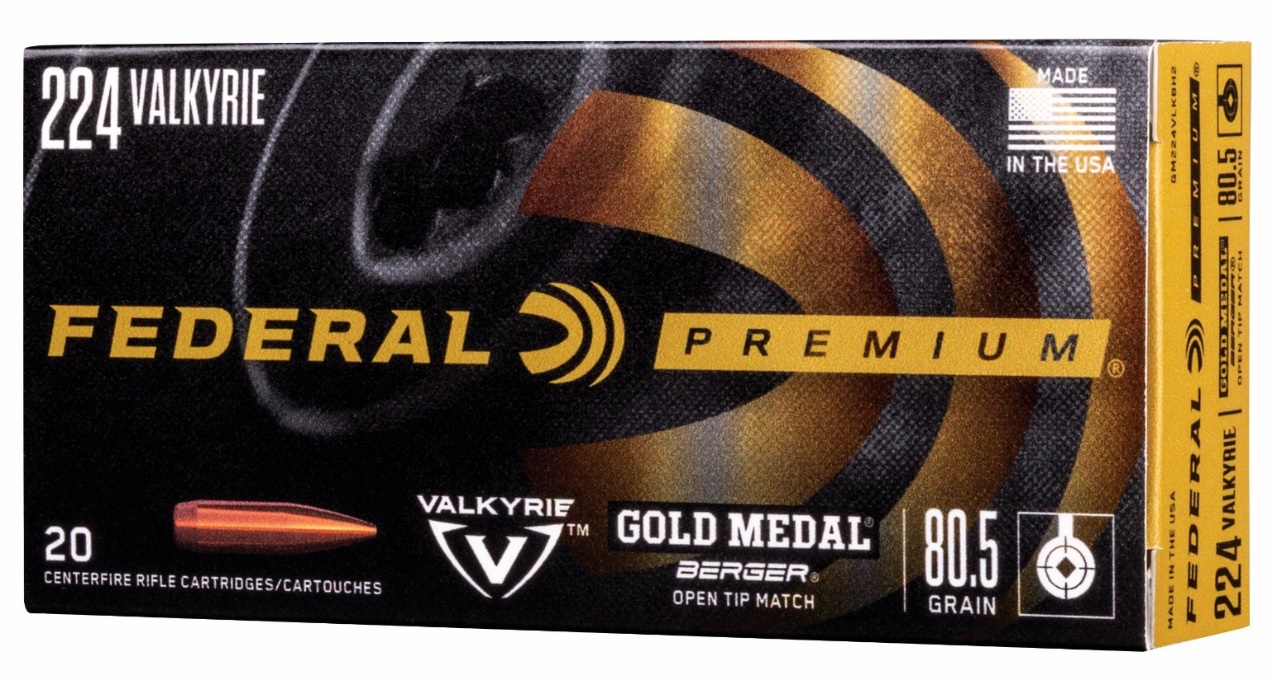 